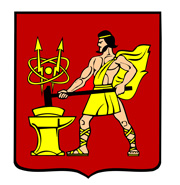 АДМИНИСТРАЦИЯ ГОРОДСКОГО ОКРУГА ЭЛЕКТРОСТАЛЬМОСКОВСКОЙ ОБЛАСТИПОСТАНОВЛЕНИЕ20.03.2020 № 198/3О введении режима повышенной готовности органов управления и сил Электростальского городского звена Московской областной системы предупреждения и ликвидации чрезвычайных ситуаций и мерах по предупреждению распространения новой коронавирусной инфекции (2019-nCoV) на территории городского округа Электросталь Московской области	В соответствии федеральными законами от 06.10.2003 № 131-ФЗ  «Об  общих принципах организации местного самоуправления в Российской  Федерации», от 21.12.1994 № 68-ФЗ «О защите населения и территорий от чрезвычайных ситуаций природного и техногенного характера», постановлениями Губернатора Московской области от 16.03.2020 №126-ПГ «О внесении изменений в постановление Губернатора Московской области  «О введении в Московской области режима повышенной готовности для органов управления и сил Московской областной системы предупреждения и ликвидации чрезвычайных ситуаций и некоторых мерах по предупреждению распространения новой коронавирусной инфекции (2019-nCoV) на территории Московской области», от 18.03.2020 № 132-ПГ «О дополнительных мерах по снижению рисков распространения COVID-2019 и внесении изменения в постановление Губернатора Московской области от 12.03.2020 № 108-ПГ «О введении в Московской области режима повышенной готовности для органов управления и сил Московской областной системы предупреждения и ликвидации чрезвычайных ситуаций и некоторых мерах по предотвращению распространения новой коронавирусной инфекции (2019-nCoV) на территории Московской области», от 19.03.2020 № 133-ПГ «О внесении изменений в некоторые постановления Губернатора Московской области, регулирующие дополнительные меры по снижению рисков распространения COVID-2019 на территории Московской области», письмом Министра здравоохранения Московской области от 11.03.2020 № 14 и в целях предотвращения распространения новой коронавирусной инфекции (2019-nCoV) на территории городского округа Электросталь Московской области, Администрация городского округа Электросталь Московской области ПОСТАНОВЛЯЕТ:	1. Ввести с 21.03.2020 режим повышенной готовности для органов управления и сил Электростальского городского звена Московской областной системы предупреждения и ликвидации чрезвычайных ситуаций.	2. Запретить до 10.04.2020 проведение на территории городского округа Электросталь Московской области спортивных, зрелищных, публичных и иных массовых мероприятий.	3. Приостановить проведение на территории городского округа Электросталь Московской области в зданиях, строениях и сооружениях (помещениях в них) досуговых мероприятий в сфере культуры, физической культуры и спорта, выставочной и просветительской деятельности с числом участников более 50 человек одновременно.	Организаторам досуговых мероприятий, с числом участников менее 50 человек одновременно, уведомлять об их проведении Ногинский территориальный отдел управления Федеральной службы по надзору в сфере защиты прав потребителей и благополучий человека по Московской области.	4. Рекомендовать работодателям, осуществляющим деятельность на территории городского округа Электросталь Московской области:	4.1. Оказывать работникам содействие в обеспечении соблюдения режима самоизоляции на дому на установленный срок (14 дней) при возвращении из стран  (Китайская Народная Республика, Республик Корея, Итальянская Республика, Исламская Республика Иран, Французская Республика, Федеративная Республика Германия, Королевство Испания, Соединенные Штаты Америки, иные государства - члены Европейского союза, Республика Сербия, Республика Албания, Соединенное Королевство Великобритания и Северная Ирландия, Республика Северная Македония, Черногория, Княжество Андорра, Королевство Норвегия, Швейцарская Конфедерация, Исландия, Княжество Монако, Княжество Лихтенштейн, Республика Молдова, Республика Беларусь, Украина, Босния и Герцеговина, Ватикан, Республика Сан-Марино, Республика Хорватия, и иные страны), где зарегистрированы случаи коронавирусной инфекции (2019-nCoV).	4.2. Обеспечить измерение температуры тела работникам на рабочих местах с обязательным отстранением от нахождения на рабочем месте лиц с повышенной температурой.	4.3. Осуществить перевод работников на дистанционную (удаленную) работу.	4.4. При поступлении запроса Ногинского территориального отдела управления Федеральной службы по надзору в сфере защиты прав потребителей и благополучия человека по Московской области и Межрегионального управления №21 ФМБА России незамедлительно представлять информацию о всех контактах заболевшего новой коронавирусной инфекцией (2019-nCoV) в связи с исполнением им трудовых функций, обеспечить проведение дезинфекции помещений, где находился заболевший.	4.5. Довести до работников информацию о целесообразности воздержаться от поездок в Китайскую Народную Республику, Республику Корея, Итальянскую Республику, Исламскую Республику Иран, Французскую Республику, Федеративную Республику Германия, Королевство Испания, Соединенные Штаты Америки, иные государства - члены Европейского союза, Республику Сербия, Республику Албания, Соединенное Королевство Великобритании и Северной Ирландии, Республику Северная Македония, Черногорию, Княжество Андорра, Королевство Норвегия, Швейцарскую Конфедерацию, Исландию, Княжество Монако, Княжество Лихтенштейн, Республику Молдова, Республику Беларусь, Украину, Боснию и Герцеговину, Ватикан, Республику Сан-Марино, Республику Хорватия, а также других государств с неблагополучной ситуацией с распространением новой коронавирусной инфекции (2019-nCoV).	5. Рекомендовать собственникам торговых центров, торговых комплексов, многофункциональных торгово-развлекательных центров приостановить работу кинотеатров в указанных объектах на период введения режима повышенной готовности.	6. Управлению образования Администрации городского округа Электросталь Московской области (Митькина Е.И.), Управлению по культуре и делам молодежи Администрации городского округа Электросталь Московской области (Бобков С.А.), Управлению по физической культуре и спорту Администрации городского округа Электросталь Московской области (Сметанина Ю.В.) в части касающейся:	6.1. Разрешить посещение занятий несовершеннолетними учащимися муниципальных дошкольных учреждений, учреждений физической культуры и спорта по усмотрению родителей, опекунов, попечителей на период действия режима повышенной готовности.	6.2. Приостановить с 21 марта 2020 года до 12 апреля 2020 года включительно посещение обучающимися муниципальных общеобразовательных организаций, организаций дополнительного образования, учреждений физической культуры и спорта. 	6.3. С учетом потребности обеспечить для учеников 1-4 классов включительно работу дежурных групп численностью не более 12 обучающихся. Обеспечить в указанных группах соблюдение санитарного режима.	7. Приостановить до 01.05.2020 проведение мероприятий муниципального контроля,  в отношении которых применяются  положения Федерального закона от 26.12.2008              № 294-ФЗ «О защите прав юридических лиц и индивидуальных предпринимателей при осуществлении государственного контроля (надзора) и муниципального контроля»,              за исключением проведения внеплановых проверок, основанием для которых является угроза причинения вреда жизни, здоровью граждан, возникновение чрезвычайных ситуаций природного и техногенного характера, проверок, результатом которых является выдача разрешений, иных документов, имеющих разрешительный характер.	8. Заместителю Главы Администрации городского округа Электросталь Московской области Пак Т.Л. организовать незамедлительное направление информации о возникновении внештатных ситуаций санитарно-эпидемиологического характера в дежурную службу Министерства здравоохранения Московской области по телефонам: 8(498)602-04-20 (доб.40411, 8(915)133-99-30 и в Ногинский территориальный отдел управления Федеральной службы по надзору в сфере защиты прав потребителей и благополучия человека по Московской области по электронной почте noginsk@50. rospotrebnadzor.ru.	9. Управлению по территориальной безопасности Администрации городского округа Электросталь Московской области (Цацорин Г.В.) в случае возникновения чрезвычайной ситуации привлекать к проведению мероприятий по её ликвидации:	- необходимые силы и средства Электростальского городского звена Московской областной системы предупреждения и ликвидации чрезвычайных ситуаций;	- нештатные аварийно-спасательные формирования и формирования обеспечения мероприятий гражданской обороны.	10. Отделу по связям с общественностью Администрации городского округа (Захарчук П.Г.) разместить в средствах массовой информации номера телефонов горячей линии по вопросам распространения и защиты от коронавирусной инфекции (2019-nCoV) - 8-800-550-50-30, 8-800-555-49-43.	11. Опубликовать настоящее постановление в газете «Официальный вестник» и разместить на официальном сайте городского округа Электросталь Московской области в информационно-коммуникационной сети «Интернет» по адресу: www.electrostal.ru.	12. Источником финансирования публикации настоящего постановления принять денежные средства, предусмотренные в бюджете городского округа Электросталь Московской области по разделу 0113 «Другие общегосударственные вопросы».	13. Настоящее постановление вступает в силу со дня подписания.	14. Контроль за исполнением настоящего постановления оставляю за собой.Глава городского округа                                                                                           В.Я. Пекарев